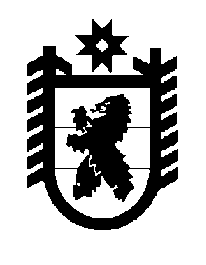 Российская Федерация Республика Карелия    ПРАВИТЕЛЬСТВО РЕСПУБЛИКИ КАРЕЛИЯПОСТАНОВЛЕНИЕот 14 сентября 2017 года № 317-Пг. Петрозаводск О внесении изменений в постановления ПравительстваРеспублики Карелия от 20 июня 2014 года № 196-П 
и от 30 декабря 2011 года № 388-ППравительство Республики Карелия п о с т а н о в л я е т:1. Внести в постановление Правительства Республики Карелия от 20 июня 2014 года № 196-П «Об утверждении государственной программы Республики Карелия «Развитие образования в Республике Карелия» на 2014 – 2020 годы» (Собрание законодательства Республики Карелия, 2014, № 6, ст. 1058; 2015, № 2, 
ст. 243; Официальный интернет-портал правовой информации (www.pravo.gov.ru), 31 января 2017 года, № 1000201701310001; 28 апреля 2017 года, 
№ 1000201704280004) следующие изменения:1) наименование изложить в следующей редакции:«Об утверждении государственной программы Республики Карелия «Развитие образования»;2) пункт 1 изложить в следующей редакции: «1. Утвердить прилагаемую государственную программу Республики Карелия «Развитие образования».»;3) в государственной программе Республики Карелия «Развитие образования», утвержденной указанным постановлением:в разделе «Приоритеты и цели государственной политики в соответствующей сфере социально-экономического развития, описание основных целей и задач государственной программы»:наименование изложить в следующей редакции:«I. Приоритеты и цели государственной политики в соответствующей сфере социально-экономического развития, описание основных целей и задач государственной программы»;абзацы шестьдесят пятый – сто тридцать пятый изложить в следующей редакции:«II. Методика расчета и условия предоставления субсидий из бюджета Республики Карелия местным бюджетам на достижение целей, соответствующих целям государственной программыМетодика распределения субсидий местным бюджетам из бюджета Республики Карелия между муниципальными районами (городскими округами) на реализацию мероприятий государственной программы1. Субсидии на реализацию мероприятий государственной программы (далее в настоящей Методике – субсидии) распределяются между бюджетами муниципальных районов (городских округов) на софинансирование расходных обязательств муниципальных образований, связанных с:компенсацией малообеспеченным гражданам, имеющим право и не получившим направление в детские дошкольные организации: обеспечение денежных выплат малообеспеченным гражданам, имеющим детей в возрасте 
от полутора до трех лет (одиноким родителям (законным представителям), многодетным родителям (законным представителям), родителям детей-инвалидов), не получившим направление уполномоченного органа местного самоуправления на зачисление в образовательную организацию, реализующую образовательные программы дошкольного образования (далее – компенсация малообеспеченным гражданам, дошкольная образовательная организация);организацией предоставления общедоступного и бесплатного дошкольного, начального общего, основного общего, среднего общего образования по основным общеобразовательным программам в муниципальных образовательных организациях (за исключением полномочий по финансовому обеспечению реализации основных общеобразовательных программ в соответствии с федеральными государственными образовательными стандартами) 
(далее – решение вопросов местного значения в сфере образования);выплатами молодым специалистам образовательных организаций;частичной компенсацией дополнительных расходов на повышение оплаты труда работников муниципальных образовательных учреждений дополнительного образования детей.2. Распределение субсидии между бюджетами муниципальных районов (городских округов) осуществляется по следующей методике:Собрi = Собр1i + Собр2i + Собр3i, где:Собрi – объем субсидии бюджету соответствующего (i) муниципального района (городского округа);Собр1i – объем средств на софинансирование расходных обязательств соответствующего (i) муниципального района (городского округа), указанных в абзацах втором  – четвертом пункта 1 настоящей Методики, распределяемый 
на I этапе;Собр2i – объем средств на софинансирование расходного обязательства соответствующего (i) муниципального района (городского округа), указанного 
в абзаце пятом пункта 1 настоящей Методики, распределяемый на II этапе;Собр3i – объем средств на софинансирование расходных обязательств соответствующего (i) муниципального района (городского округа), указанных в абзацах втором – четвертом пункта 1 настоящей Методики, распределяемый 
на III этапе.3. Объем средств на софинансирование расходных обязательств соответствующего (i) муниципального района (городского округа), указанных 
в пункте 1 настоящей Методики, распределяется следующим образом:на I этапе – в срок до 1 марта в размере 85 процентов от общего размера субсидии;на II этапе – в срок до 20 октября в размере, определенном распоряжением Правительства Республики Карелия на частичную компенсацию дополнительных расходов на повышение оплаты труда работников муниципальных образовательных учреждений дополнительного образования детей;на III этапе – в срок до 1 ноября в размере нераспределенного объема субсидий по итогам I и II этапов, с учетом изменения значений показателей исполнения расходных обязательств муниципальных районов (городских округов), на основании отчетов об исполнении соответствующих расходных обязательств и расходовании субсидий по утвержденным формам, а также предложений органов местного самоуправления о планируемых значениях указанных показателей.4. Распределение объема средств на софинансирование расходных обязательств муниципальных районов (городских округов) на I и III этапах 
(далее в настоящей Методике – очередной (j) этап) между бюджетами соответствующих муниципальных районов (городских округов) осуществляется 
по следующей формуле:Собрji = Скомпi + Соргi + Смолi, где:Собрji – объем средств бюджету соответствующего (i) муниципального района (городского округа) на очередном (j) этапе;Скомпi – объем средств на софинансирование расходного обязательства соответствующего (i) муниципального района (городского округа), связанного 
с компенсацией малообеспеченным гражданам; Соргi – объем средств на софинансирование расходных обязательств соответствующего (i) муниципального района (городского округа), связанных 
с решением вопросов местного значения в сфере образования;Смолi – объем средств на софинансирование расходного обязательства соответствующего (i) муниципального района (городского округа), связанного 
с выплатами молодым специалистам образовательных организаций.5. Объем средств на софинансирование расходного обязательства соответствующего (i) муниципального района (городского округа), связанного 
с компенсацией малообеспеченным гражданам, рассчитывается по формуле:Скомпi = Скомп x Чдi / Чд x Ксофi / Ксофср, где:Скомп – общий объем средств на обеспечение денежных выплат малообеспеченным гражданам, предоставляемый бюджетам соответствующих муниципальных районов (городских округов) из бюджета Республики Карелия;Чдi – численность детей одиноких родителей (законных представителей), многодетных родителей (законных представителей), детей-инвалидов в возрасте от полутора до трех лет, не получивших направление уполномоченного органа местного самоуправления на зачисление в дошкольную образовательную организацию, в соответствующем (i) муниципальном районе (городском округе) по данным органа исполнительной власти Республики Карелия, уполномоченного в сфере образования;Чд – численность детей одиноких родителей (законных представителей), многодетных родителей (законных представителей), детей-инвалидов в возрасте 
от полутора до трех лет, не получивших направление уполномоченного органа местного самоуправления на зачисление в дошкольную образовательную организацию, в Республике Карелия по данным органа исполнительной власти Республики Карелия, уполномоченного в сфере образования;Ксофi – коэффициент софинансирования за счет средств бюджета Республики Карелия финансового обеспечения расходных обязательств по решению вопросов местного значения соответствующего (i) муниципального района (городского округа);Ксофср – средний по Республике Карелия коэффициент софинансирования за счет средств бюджета Республики Карелия финансового обеспечения расходных обязательств по решению вопросов местного значения.6. Объем средств на софинансирование расходных обязательств соответствующего (i) муниципального района (городского округа), связанных с решением вопросов местного значения в сфере образования, рассчитывается 
по формуле:Соргi = Стрi + Смоi, где:Стрi – объем средств бюджету соответствующего (i) муниципального района (городского округа) на организацию транспортного обслуживания обучающихся, проживающих в населенных пунктах, на территории которых отсутствуют общеобразовательные организации соответствующего уровня обучения, к месту обучения и обратно (далее – организация транспортного обслуживания обучающихся), предоставляемый из бюджета Республики Карелия; Смоi – объем средств бюджету соответствующего (i) муниципального района (городского округа) на медицинское освидетельствование педагогического персонала в муниципальных дошкольных образовательных и общеобразовательных организациях (далее – медицинское освидетельствование педагогического персонала), предоставляемый из бюджета Республики Карелия.7. Объем средств бюджету соответствующего (i) муниципального района (городского округа) на организацию транспортного обслуживания обучающихся, предоставляемый из бюджета Республики Карелия, рассчитывается по формуле:Стрi = Стр x Крi / Кр x Кдi / Кдср, где:Стр – общий объем средств на организацию транспортного обслуживания обучающихся, предоставляемый бюджетам соответствующих муниципальных районов (городских округов) из бюджета Республики Карелия;Крi – общее расстояние, на которое осуществляется подвоз обучающихся, проживающих в населенных пунктах, на территории которых отсутствуют общеобразовательные организации соответствующего уровня обучения, к месту обучения и обратно, в соответствующем (i) муниципальном районе (городском округе) по данным органа исполнительной власти Республики Карелия, уполномоченного в сфере образования (километров в год);Кр – общее расстояние, на которое осуществляется подвоз обучающихся, проживающих в населенных пунктах, на территории которых отсутствуют общеобразовательные организации соответствующего уровня обучения, к месту обучения и обратно, по Республике Карелия по данным органа исполнительной власти Республики Карелия, уполномоченного в сфере образования (километров в год);Кдi – коэффициент дифференциации стоимости организации транспортного обслуживания обучающихся, проживающих в населенных пунктах, на территории которых отсутствуют общеобразовательные организации соответствующего уровня обучения, к месту обучения и обратно по соответствующему (i) муниципальному району (городскому округу), рассчитанный на основании отчетных данных органов местного самоуправления о начисленных расходах на организацию транспортного обслуживания обучающихся, проживающих в населенных пунктах, на территории которых отсутствуют общеобразовательные организации соответствующего уровня обучения, к месту обучения и обратно;Кдср – средний коэффициент дифференциации стоимости организации транспортного обслуживания обучающихся, проживающих в населенных пунктах, на территории которых отсутствуют общеобразовательные организации соответствующего уровня обучения, к месту обучения и обратно по Республике Карелия, рассчитанный на основании отчетных данных органов местного самоуправления о начисленных расходах на организацию транспортного обслуживания обучающихся, проживающих в населенных пунктах, на территории которых отсутствуют общеобразовательные организации соответствующего уровня обучения, к месту обучения и обратно.8. Объем средств бюджету соответствующего (i) муниципального района (городского округа) на медицинское освидетельствование педагогического персонала рассчитывается по формуле:Смоi = Смо x Чпрi / Чпр, где:Смо – общий объем средств на медицинское освидетельствование педагогического персонала, предоставляемый бюджетам соответствующих муниципальных районов (городских округов) из бюджета Республики Карелия;Чпрi – среднесписочная численность педагогического персонала муниципальных дошкольных образовательных и общеобразовательных организаций в соответствующем (i) муниципальном районе (городском округе) по данным органа исполнительной власти Республики Карелия, уполномоченного в сфере образования;Чпр – среднесписочная численность педагогических работников муниципальных дошкольных образовательных и общеобразовательных организаций в Республике Карелия по данным органа исполнительной власти Республики Карелия, уполномоченного в сфере образования.9. Доля средств местного бюджета, подлежащая направлению на финансовое обеспечение расходных обязательств, связанных с решением вопросов местного значения в сфере образования, устанавливается органом исполнительной власти Республики Карелия, уполномоченным в сфере образования, как разница между объемом бюджетных ассигнований, направляемых органами местного самоуправления на финансовое обеспечение указанных расходных обязательств, 
и объемом субсидии на указанные цели из бюджета Республики Карелия.10. Объем средств на софинансирование расходного обязательства соответствующего (i) муниципального района (городского округа), связанного с выплатами молодым специалистам образовательных организаций, рассчитывается по формуле:Смолi = Смол x Чмсi / Чмс x Pi / Рср x Ксофi / Ксофср, где:Смол – общий объем средств на выплаты молодым специалистам образовательных организаций, предоставляемый бюджетам соответствующих муниципальных районов (городских округов) из бюджета Республики Карелия;Чмсi – среднесписочная численность молодых специалистов (без внешних совместителей и работающих по договорам гражданско-правового характера) муниципальных общеобразовательных и дошкольных образовательных организаций, муниципальных организаций дополнительного образования в соответствующем (i) муниципальном районе (городском округе) по данным органа исполнительной власти Республики Карелия, уполномоченного в сфере образования;Чмс – среднесписочная численность молодых специалистов (без внешних совместителей и работающих по договорам гражданско-правового характера) муниципальных общеобразовательных и дошкольных образовательных организаций, муниципальных организаций дополнительного образования 
в Республике Карелия по данным органа исполнительной власти Республики Карелия, уполномоченного в сфере образования;Рi – коэффициент, учитывающий размер районного коэффициента и процентной надбавки за работу в районах Крайнего Севера и приравненных к ним местностях в соответствующем (i) муниципальном районе (городском округе);Рср – средний коэффициент, учитывающий размер районного коэффициента и процентной надбавки за работу в районах Крайнего Севера и приравненных к ним местностях в Республике Карелия.11. Распределение объема средств на софинансирование расходных обязательств муниципальных районов (городских округов) на II этапе между бюджетами соответствующих муниципальных районов (городских округов) осуществляется по следующей формуле:Собр2i = Суказ x (Чi x Оизмi) / SUM (Чi x Оизмi) x Ксофi / Ксофср,где:Суказ – общий объем средств, определенный распоряжением Правительства Республики Карелия, на частичную компенсацию дополнительных расходов на повышение оплаты труда работников муниципальных образовательных учреждений дополнительного образования детей;Чi – среднесписочная численность работников (без внешних совместителей и работающих по договорам гражданско-правового характера) в соответствующем (i) муниципальном районе (городском округе) по данным органа исполнительной власти Республики Карелия, уполномоченного в сфере образования;Оизмi – разница между целевым значением средней заработной платы, установленным органом исполнительной власти Республики Карелия, уполномоченным в сфере образования, и уровнем средней заработной платы, предусмотренным в бюджете соответствующего (i) муниципального района (городского округа), но не ниже уровня, достигнутого по итогам предыдущего финансового года.Методика распределения субсидий местным бюджетам из бюджета Республики Карелия между муниципальными районами (городскими округами) на создание в общеобразовательных организациях, расположенных в сельской местности, условий для занятий физической культурой и спортом1. Субсидии на создание в общеобразовательных организациях, расположенных в сельской местности, условий для занятий физической культурой и спортом (далее в настоящей Методике – организации, субсидии) распределяются между бюджетами муниципальных районов (городских округов) в целях ремонта спортивных залов, перепрофилирования имеющихся аудиторий под спортивные залы для занятий физической культурой и спортом, оснащения спортивным инвентарем и оборудованием открытых плоскостных спортивных сооружений, увеличения количества учащихся, занимающихся физической культурой и спортом во внеурочное время (по каждому уровню общего образования, за исключением дошкольного образования), развития школьных спортивных клубов в организациях.2. Субсидии распределяются между бюджетами муниципальных районов (городских округов) в соответствии с утвержденным Правительством Республики Карелия перечнем мероприятий по созданию в общеобразовательных организациях Республики Карелия, расположенных в сельской местности, условий для занятий физической культурой и спортом.3. Доля средств местного бюджета, подлежащая направлению на финансовое обеспечение расходного обязательства на создание в общеобразовательных организациях, расположенных в сельской местности, условий для занятий физической культурой и спортом, устанавливается органом исполнительной власти Республики Карелия, уполномоченным в сфере образования, как разница между объемом бюджетных ассигнований, направляемых органами местного самоуправления на финансовое обеспечение расходного обязательства, и объемом субсидии на указанные цели из бюджета Республики Карелия.»;абзацы сто тридцать шестой – сто тридцать восьмой признать утратившими силу.2. Внести в постановление Правительства Республики Карелия 
от 30 декабря 2011 года № 388-П «Об утверждении Условий предоставления и расходования субсидий местным бюджетам из бюджета Республики Карелия, Критериев отбора муниципальных образований для предоставления субсидий местным бюджетам из бюджета Республики Карелия и Методик распределения субсидий местным бюджетам из бюджета Республики Карелия между муниципальными образованиями» (Собрание законодательства Республики Карелия, 2011, № 12, ст. 2092; 2012, № 3, ст. 472; № 4, ст. 668; № 6, ст. 1144, 1162; № 7, ст. 1345, 1353; № 8, ст. 1444; № 9, ст. 1631; № 10, ст. 1826; № 11, 
ст. 2035; № 12, ст. 2211, 2237, 2240, 2269, 2270; 2013, № 2, ст. 256; № 4, ст. 611, 625; № 6, ст. 1022; № 7, ст. 1243; 2014, № 2, ст. 192; № 4, ст. 590; № 7, ст. 1285, 1287, 1298; № 8, ст. 1443, 1445; № 9, ст. 1620, 1631; № 10, ст. 1826; № 12, 
ст. 2329, 2343; 2015, № 2, ст. 245, 251; № 3, ст. 449; № 4, ст. 671; № 5, ст. 924; 
№ 6, ст. 1140, 1160; № 7, ст. 1375; № 8, ст. 1531; № 9, ст. 1755; № 10, ст. 1960, 1975, 1981; № 11, ст. 2101; № 12, ст. 2376; 2016, № 1, ст. 57, 65; № 2, ст. 240, 243, 259; 
№ 3, ст. 503, 528; № 4, ст. 839; № 5, ст. 1044; № 6, ст. 1271; № 7, ст. 1554; № 8, 
ст. 1763; № 9, ст. 1926, 1935; Официальный интернет-портал правовой информации (www.pravo.gov.ru), 20 декабря 2016 года, № 1000201612200009; 18 января 
2017 года, № 1000201701180003; 2 февраля 2017 года, № 1000201702020006, 1000201702020011; 13 февраля 2017 года, № 1000201702130003; 17 февраля 
2017 года, № 1000201702170005; 21 февраля 2017 года, № 1000201702210003; 
28 апреля 2017 года, № 1000201704280002; 5 июня 2017 года, № 1000201706050003; 19 июня 2017 года, № 1000201706190003; 19 июля 2017 года, № 1000201707190003; 27 июля 2017 года, № 1000201707270007; 18 августа 2017 года, 
№ 1000201708180003) изменение, признав утратившим силу приложение № 30.Временно исполняющий обязанностиГлавы Республики Карелия 					А.О. Парфенчиков